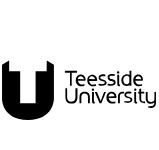 AHRC Impact Acceleration Account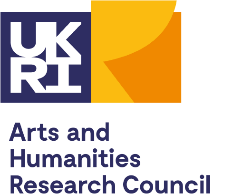 Project Application Form 2024-2025Once completed, please return to s.blackburn-daniels@tees.ac.uk Overview*Stakeholder: 	Anyone who has a particular interest in the work, directly or from a distanceUser: 		Stakeholders who use the research in some wayBeneficiary: 	Stakeholders who benefits from the research in some wayTheory of ChangeThe Theory of Change is a useful tool for visualising the impact journey. This process may not be linear (as set out below) so if you would prefer to produce a workflow diagram please attach this along with the application at the time of submission. The Centre for Culture and Creativity ToC can be found here for reference. Participants/ BeneficiariesImpactImpact may be defined as an effect on, change or benefit to the economy, society, culture, public policy or services, health, the environment, or quality of life, beyond academia. It may be generated at any stage, not just at the end of a project. This means that the implementation and collection of material useful as a source of impact evidence should be a continuous part of the process.Evaluation of, and evidence of, ImpactEvaluation methods can be as varied as the impacts generated, so be creative with your approach. Good evidence is connected to underpinning research: evidence can reinforce, or challenge propositions put forward in research or learnings from practice.Alongside formal evaluation, consider collecting and storing evidence relating to impact activities which might include email conversations, contracts with partner organisations, presentation slides, workshop material, testimonies, numbers and demographic details of attendees, reports, policy changes, changes to practice, awards, commercial impacts, intellectual property, delegate details, weblinks, press material, social media figures, web resources. Budget costsPlease insert a full itemised (where possible) budget for your costs here. This may include: Other fundingIn-Kind InvestmentHave you been given any in-kind investment from partners or stakeholders? Please list if so. Research: past & futureAny awards made to you as applicant will require you to report to the IAA board on the progress of this project. Reports will be expected on the 31 March 2025, and/ or one month after the end of the project funded. Details of the type of information required will be provided after notification of award. Please sign to acknowledge this condition: _______________________________________________Date: __________________________________________________________________________________Name: School/ Discipline:Email: Funding Call: Name of impact project:Total amount of funds requested:Please name all CCC and non-CCC TU collaborators:What types of external groups/ publics/ partners will you be engaging? Are these new or continuing relationships?Brief Summary of project (500 words)What is this project doing? Why is it needed? Why does it matter?Who is it for? Who will benefit from knowing about your research?How will the project work? Detailed timeline of project Stakeholder’s aims for the projectInputse.g. time and material resources:Activities:Outputse.g. research activities, research papers, and presentations:Outcomes short-term, e.g. changes that happen, a change in understanding: Outcomes intermediate:Outcomes long term:Assumptions: e.g. what do you assume the publics need/ want/ don’t understand? Please list potential publics you would like to engage and the rationale for doing soe.g. who needs access to, or could benefit from knowing about your research? What type of public  participation do you plan to occur? InformConsultInvolveCollaborateEmpowerWhat would be the indicators of successful engagement with this group? e.g. things you can identify that show impact has occurred, such as more visitors, or increase in revenue. What kind of ethical considerations are needed before working with your chosen publics? How does this work align with the university’s EDI policy? Is this work supporting EDI in a way the university could learn from?  Define the types of impact/s you expect this project to achieve (what will change, who for, at what stage of the project and why?)Explain the quantitative methods you will use to evaluate impactExplain the qualitative methods you will use to evaluate impactWhat other types of evidence will you collect? Staff costsThis can include consultancy contracts and zero hours contracts, but staff time buy-out needs to be cleared by Prof. Natasha Vall prior to application.  Travel costsAll travel - where possible - will need to be booked via Diversity Travel. Please budget accordinglySubsistencePlease speak with School Business managers/ Sally Blackburn-Daniels to check appropriate costs for staff, partners and participantsCateringOn site catering can be provided by the University/ Barefoot Kitchen, external caterers may need to be set up on the procurement systemConsumablesSuppliers will need to be set up on the procurement system before purchases can be madeRoom HireOtherDo you need anything specific to capture impact? Hiring audio/ video equipment? Publication of materials? Patents? IP agreements? Shipping costs of exhibition materials? Has this project secured funding from any other source? Staff costsTravel & accommodationSubsistenceTrainingRoom hiresSmall grantsOtherRole and Career Stage:Are you an ECR? Do you have the support of your line manager/ HoD for this project?Provide up to five examples of your own research that underpins this project:How does your underpinning research connect to this project?How does this project support or enhance your immediate (next 3 years) research plans? 